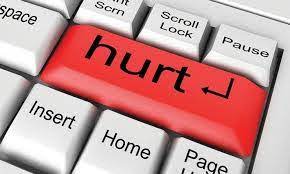 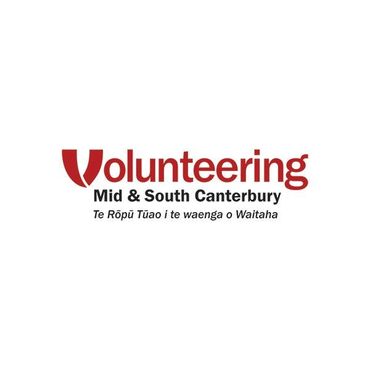 Presents a seminar with Luke SmeeleSenior Legal Educator at Community Law CanterburyHarmful Digital Communications Act SeminarAbout the seminar:The seminar will focus on the different legal steps you can take under the civil law to deal with various kinds of harassment, bullying or intimidation.  This includes harassment by strangers in the community through things like stalking you or sending you threatening letters or alternatively harassing you via texts, emails or online posts.The seminar will explain when serious cases of harassment or bullying can amount to a criminal offence, so that you can lay a complaint with the police.The workshop is being held in conjunction with Volunteering Waikato by Zoom on Thursday 11th November 10am-11.35am To register or for more information contact Dellwyn MoylanMid Canterbury Co-ordinator -  manager-midc@vmsc.org.nzRegistrations close mid day Monday 8th November.  A confirmation email will be sent once we have received your registration email.